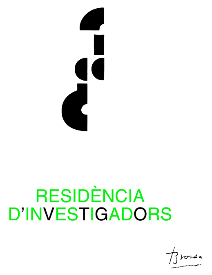 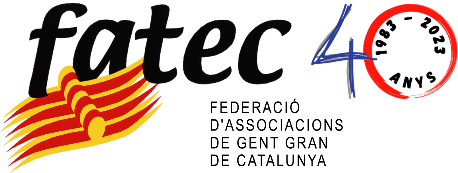 RESIDENCIA DE INVESTIGADORES CSIC- GENERALITAT DE CATALUÑAy FATEC - FEDERACIÓN DE ASOCIACIONES DE GENTE MAYOR DE CATALUÑACiclo CIENCIA, SOCIEDAD y ENVEJECIMIENTOCurso 2022-23 - XVI añoEL HUMANITARIOJORNADA ---- 17 de MAYO de 2023 ---- De 16 a 20 horasEn la sede de la Residencia de Investigadores CSIC - Generalitat de CatalunyaCalle Hospital , 64 - BarcelonaPROGRAMA de la JORNADA16,-- h – SALUDO INAUGURAL: Dr. Lluís CALVO – Delegado Institucional del CSIC en Cataluña y Director de la Institución Milà y Fontanals de Investigación en Humanidades, IMF/CSIC)PRIMERA PARTE.- Presentación general y conceptual de la temáticaPONENCIA INTRODUCTORÍA : “EL HUMANITARIO”                                                                Ponente: Dr. JON ARRIZABALAGA , Profesor de Investigación del CSIC, en la IMF-CSIC, en el ámbito de la Historia de la Ciencia.Primer debate: Debate con intervenciones de los participantes en la JornadaSEGUNDA PARTE PANEL DE EXPERTOS ENRIC CANET, de El Casal dels Infants .Miembro del Equipo Directivo.. Director de Relaciones Ciudadanas.El Casal dels Infants es una ONG comprometida en la educación y la implicación ciudadana.Creemos en la responsabilidad colectiva para superar la desigualdad social. La labor del Casal dels Infants es posible gracias a la colaboración de muchas personas, empresas, organizaciones e instituciones, públicas y privadas.PILAR RODRÍGUEZ, de ABD – ASOCIACIÓN BIENESTADO Y DESARROLLO.   Trabajadora Social - UB; Másters: Bioética y Derechos Humanos - UB; Bioética – U. de Georgetown (EE.UU.); en Gestión Atención Social a Personas Mayores ”Unos 40 años de experiencia profesional en el ámbito sociosanitario pero siempre desde la mirada social”.MERCÉ MAS, de FATEC .   Trabajadora social. “En mi casa el humanitarismo era un tema presente por la vinculación familiar con Cruz Roja. Al terminar la carrera de Trabajadora Social me ofrecí a Cruz Roja para hacer voluntariado social y me encargaron que lo organizara.” Representante de CR Esp. en AGE-Platform Europe.Segundo debate: Debate con intervenciones de los participantes en la Jornada► Presenta y modera : Jaume Jané - Comisionado del Ciclo Ciencia, Sociedad y Envejecimiento.CLAUSURA : Josep CARNÉ - Presidente de FATEC